Rencana Pelaksanaan PembelajaranNama Sekolah	: SMP.N 1 KEC.HARAUMata Pelajaran	: IPSMateri Pokok/Sub Materi	: Letak dan Luas Benua Asia dan Benua Lainnya Kelas/Semester	: IX/1Durasi (Waktu)	: 2 x 40 menitKompetensi Dasar3.1 Menelaah perubahan keruangan dan interaksi antar ruang negara-negara Asia dan benua lainnya yang diakibatkan faktor alam,manusia dan pengaruhnya terhadap keberlangsungan kehidupan manusia dalam ekonomi, sosial,pendidikan dan politik.4.1. Menyajikan hasil telaah.Tujuan PembelajaranMelalui kegiatan pembelajaran model discovery learning, peserta didik dapat menganalisis perubahan keruangan dan interaksi antar ruang negara- negara Asia dan benua lainnya yang diakibatkan faktor alam,manusia dan pengaruhnya terhadap keberlangsungan kehidupan manusia dalam ekonomi, sosial,pendidikan dan politikKegiatan PembelajaranAsesmenPengetahuan:Penilaian sikapTes tertulis: (dalam bentuk uraian )Keterampilan:Proyek: 1.Buatlah peta penyebaran covid 19 di benua Asia!Tulislah negara – negara maju yang terdapat pada masing-masing benua!Setiap benua memiliki karakteristik tersendiri, tulislah masing – masingnya dua karakteristik benua!Tanjung Pati, Juli 2020Kepala UPTD SMP N.1 Kec.Harau	Guru Mata PelajaranM.YUSUF LUBIS.S.Pd	PITRIANI,S.PdNIP.19680417 199412 1 002	NIP. 19680820 199702 2 002LAMPIRAN 1LEMBAR KERJA SISWA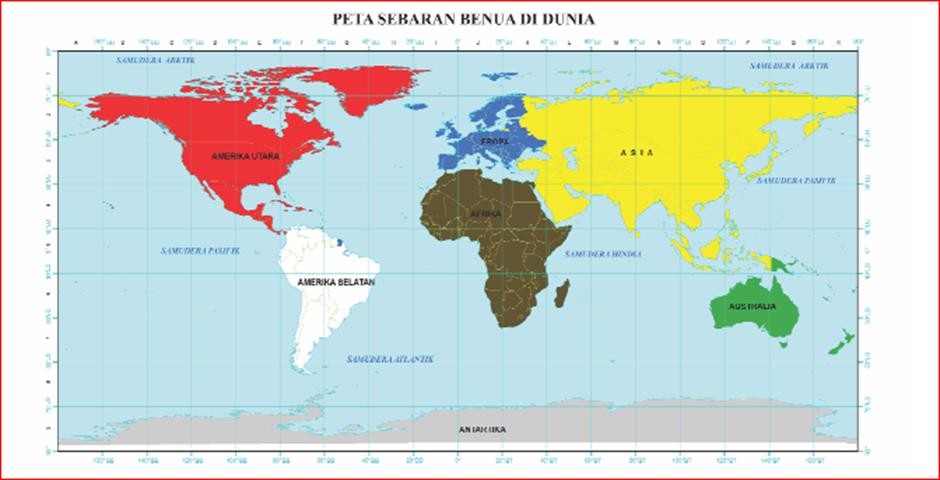 Kegiatan PembelajaranSetelah ananda mencermati peta diatas , silahkan ananda jawab pertanyaan berikutTuliskan pengertian benua!………………………………………………………………………………………………………………………………………………………………………………Tuliskan nama benua secara berurutan berdasarkan luasnya.1.   ……………………………2.   ……………………………3.   ……………………………4.   ……………………………5.   ……………………………Tuliskan letak astronomis benua Asia dan benua lainnya.1.   …………………………………………………………..2.   …………………………………………………………..3.   …………………………………………………………..4.   …………………………………………………………..5.   …………………………………………………………..Tuliskan batas-batas benua Asia dan benua lainnya pada gambar barikut!Tuliskan pembagian region benua Asia dan benua lainnyaSelamat Bekerja.KegiatanAktifitas PembelajaranPendahuluanBerdoa, ucap salam, menyanyikan lagu Indonesia raya, cek kebersihan, mengecek kehadiran siswa.Apersepsi sharing pengalaman guru atau siswa dan Motivasi mengaitkan materi dengankehidupan, menyampaikan tujuan pembelajaran serta Pemberian acuan, Pembentukan kelompok belajar dan menjelaskan mekanisme pelaksanaan pengalaman belajar sesuai dengan langkah-langkah pembelajaranKegiatan IntiGuru menampilkan peta duniaPeserta didik mengamati peta dunia dan membaca buku sumber tentang letak dan luas benua Asia dan benua lainnya (rasa ingin tahu)Guru membagi siswa menjadi beberapa kelompok dan membagikan lembar kerja siswa.Peserta didik berdiskusi dan mengisi lembar kerja siswa di kelompoknya masing masing (kerjasama dan teliti)Peserta didik menyusun dan menyesuaikan data data yang ada pada lembar kerjas sesuai dengan letak dan luas benua Asia dan benua lainnya(kerjasama dan teliti)Peserta didik mempresentasikan letak dan luas benua Asia dan benua lainnya(disiplin dan tanggungjawab)Peserta didik membandingkan letak dan luas benua Asia dan benua lainnya yang mereka amati dengan yang mereka presentasikanPeserta didik menyimpulkan materi pelajaran dengan bimbingan guruPenutupPeserta didik diminta melakukan refleksiGuru memotivasi peserta didik agar tetap semangat belajar di rumah dan selalu menjaga kesehatan dan menjaga jarak terkait covid 19.4.Guru memberikan tugas pembelajaran untuk pertemuan yang akan datang